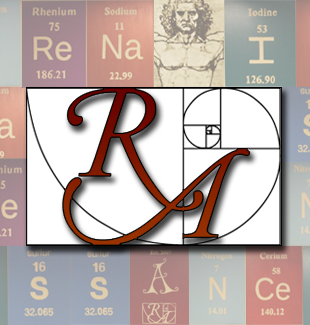 Topic:  Forest Ecology- Primary vs. Secondary SuccessionObjective:  I can explain how ecosystems change over time.  HOM: CuriosityEssential Question:   How do forests change over time after disturbances, natural or otherwise? Essential Question:   How do forests change over time after disturbances, natural or otherwise? Questions: Succession______________, gradual changes in the types of species that live in an area; can be ______________ or _____________________. The ______________________ replacement of one plant community by another through natural processes over time. Definitions: Primary succession:  beginning from an _______________ environment following a catastrophic disturbanceSecondary succession:  beginning from a ______________ disturbance, but all forms of life are not destroyed
Primary SuccessionBegins in a place without any ____________. Sides of volcanoes____________________FloodingStarts with the arrival of ____________________ things such as lichens that do not need soil to surviveCalled PIONEER SPECIES like ___________What is lichen? _________________________ relationship between fungus and algaeFungus = ______________Algae= photosynthesizing ___________ producerQuestions: Summary: Directions: Use sentence frames below to draft a summary for your Cornell Notes. Choose one frame to use for each of the four sentences. Your finished summary should be written as a complete paragraph, with correct spelling and punctuation. Sentence #1 (Introduction of topic)In this lesson, I learned _______________________________________________________ about _________________________________________________________________________________________. The notes / powerpoint explained that______________________________________________ _________________________________________________________________________________________. Sentence #2 (Important detail)________________________________________ is important information about the topic of __________________________________________________________________________________________. A key detail from the notes is ________________________________________________________ __________________________________________________________________________________________. Sentence #3 (Important detail)__________________________________________________ helped me understand how / that _______________________________________________________________________________________. Another important point from the notes is _________________________________________ _________________________________________________________________________________________. Sentence #4  (Conclusion)By studying _________________________________________________, I realized / discovered _________________________________________________________________________________________. As a result of learning about ____________________________________, I now understand __________________________________________________________________________________________Questions: Soil starts to form as lichens and the forces of weather and erosion help ____________   _____________ rocks into smaller pieces.When lichens die, they ___________________, adding small amounts of organic matter to the rock to make soil.Simple plants like _______________ and ______________ can grow in the new soilThe simple plants die, adding more _______________ materialThe soil layer ________________, and grasses, wildflowers, and other plants begin to take over. These plants die, and they add more _____________ to the soil. Shrubs and trees can survive now. Insects, small birds, and __________________ have begun to move in. What was once bare rock now supports a _____________________ of life. 
Secondary SuccessionBegins in a place that already has ____________ and was once the home of ________________ organisms. Occurs __________________ Similar steps to primary succession, but has different pioneer species like ___________Example:  After forest fires, ______________,                     cultivation